令和３年度天草市立新和小学校だより　　Ｒ３.1２.１４　№８　 文責：校長 左村 良一本校が育成をめざす資質・能力の一つである「自分で考え取り組む力（挑戦）」の重点事項として家庭学習の充実に取り組んでいます。家庭学習に関しては、全国平均に比べて学習時間が短い傾向にあり、本校の課題でありました。そこで、学年毎に設定している平日の家庭学習　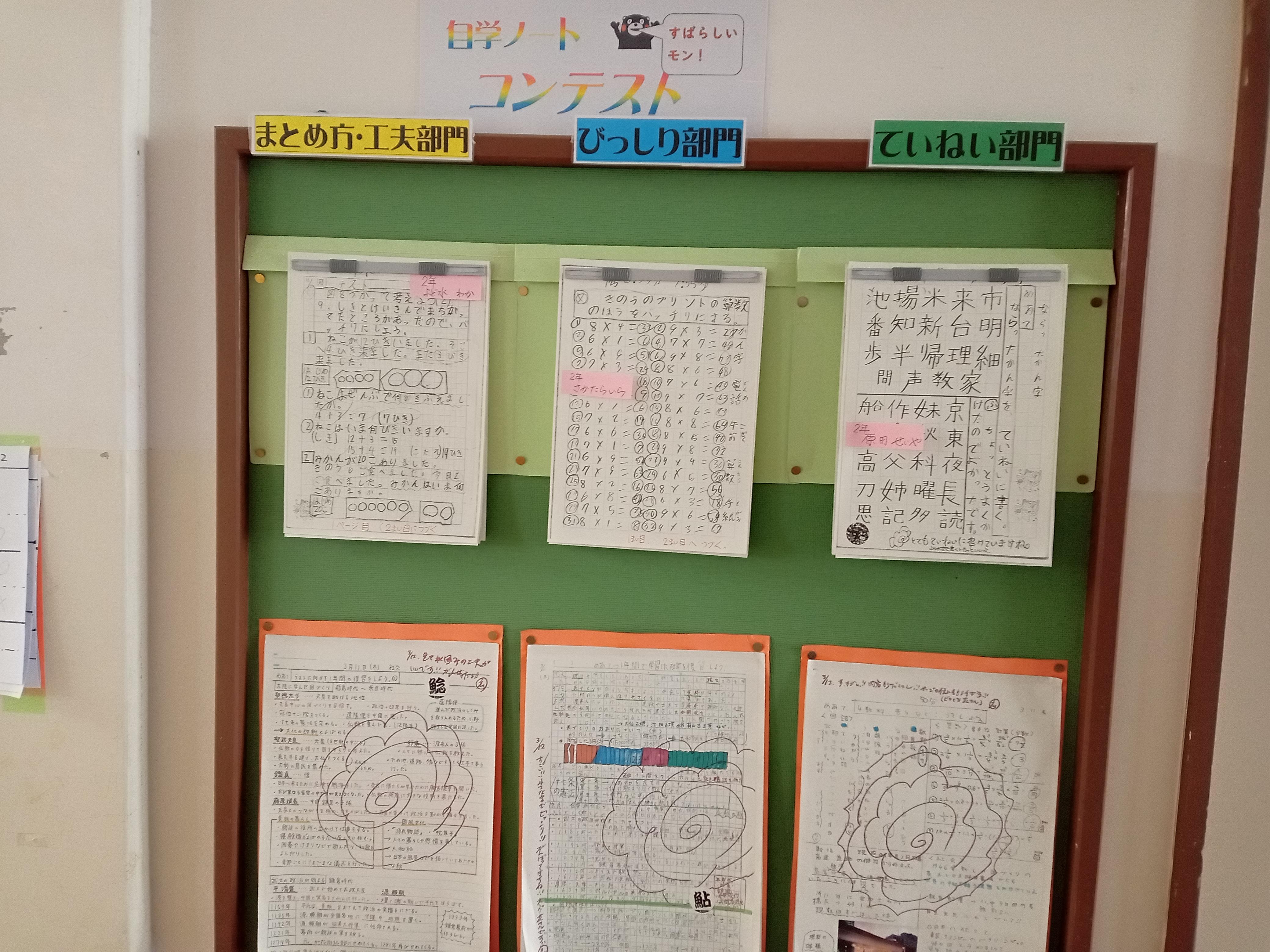 時間(学年×10＋10分　６年生は７０分）の習慣化に取り組みました。左上の表のように、昨年９月の達成率は７７％でしたが、今年１２月の調査では９７％まで上昇しました。また、自主学習に進んで取り組む子どもも増えてきました。授業と家庭学習の両輪を充実させ、今後も学力向上の取組を進めていきます。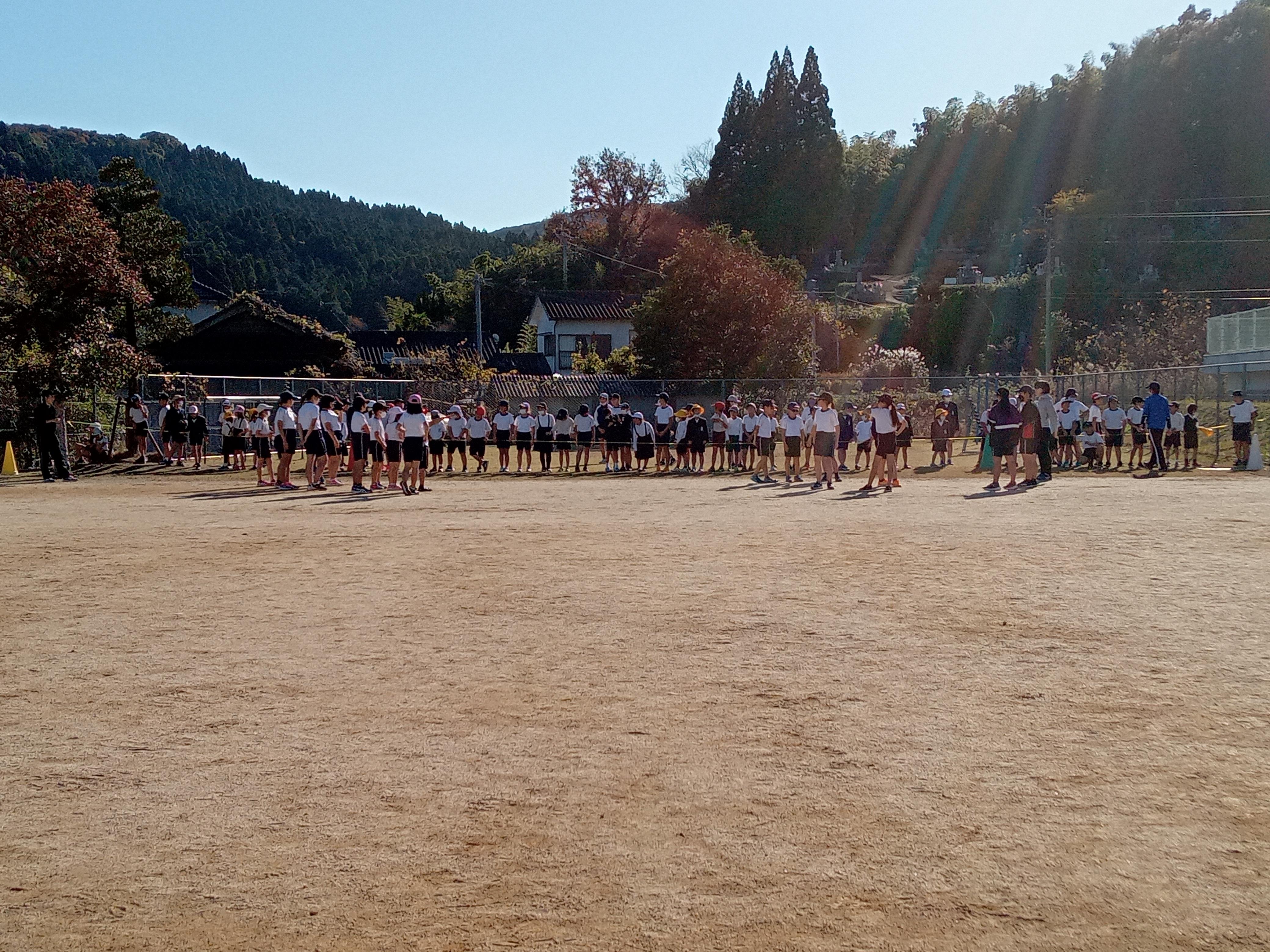 １２月は人権月間です。１１月３０日（火）の全校集会で、ハートフル委員会より人権月間の目標と取組に関する発表がありました。また、川上教頭からは、「やさしさ」って何だろうという問いかけがあり、１２月は「やさしさ」つまり、本校の教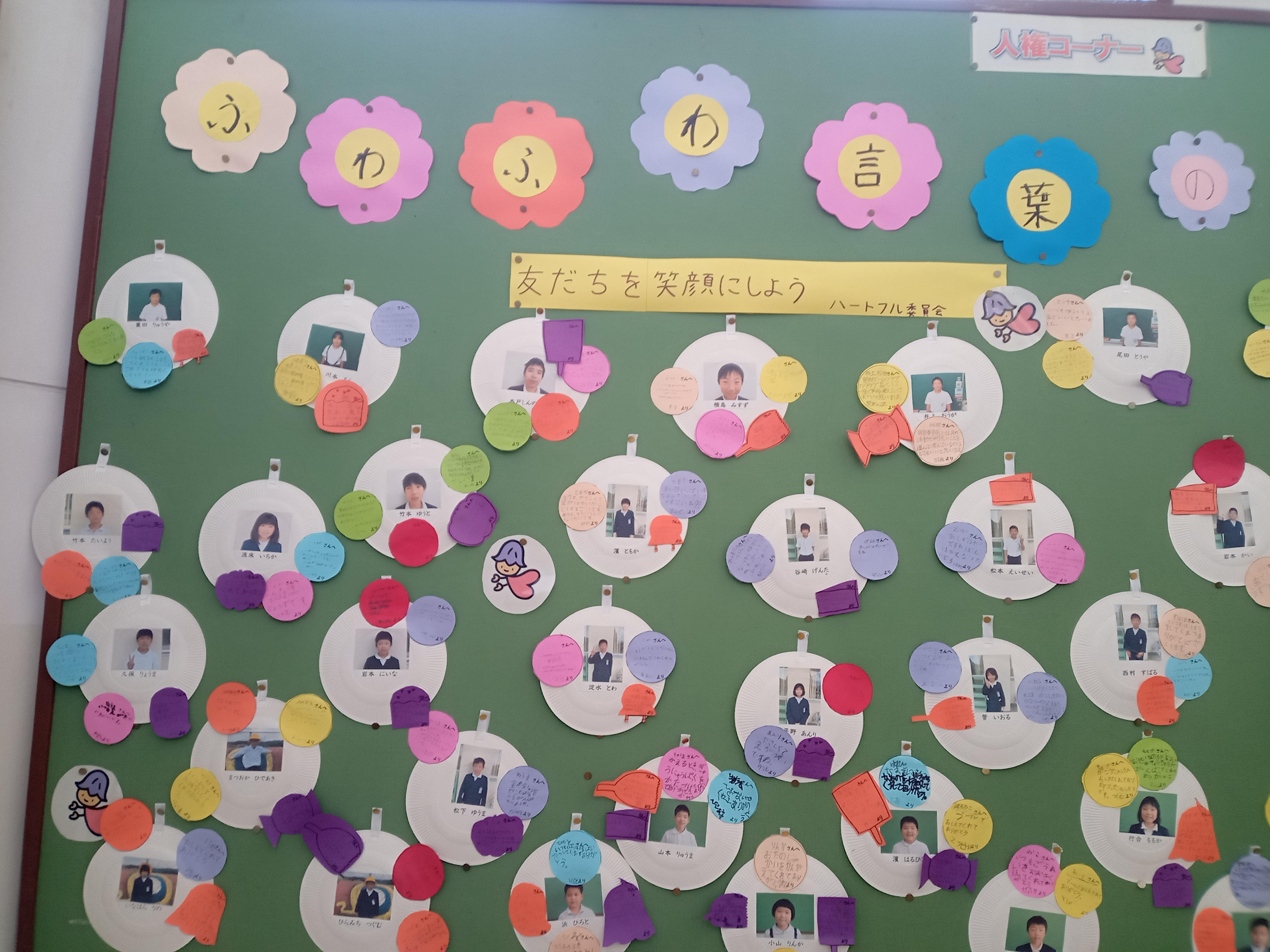 育目標である「思いやり」の心を育んでいくよう話がありました。１２月９日（木）には、全校で「なかよし集会」を実施しました。じゃんけんピラミッドや逃走中などを行い、全校児童の笑顔あふれる集会となりました。２年教室近くの階段の踊り場には、「ふわふわ言葉の花畑」を掲示しています。全校児童の良さが書かれたメッセージがたくさん咲き誇っています。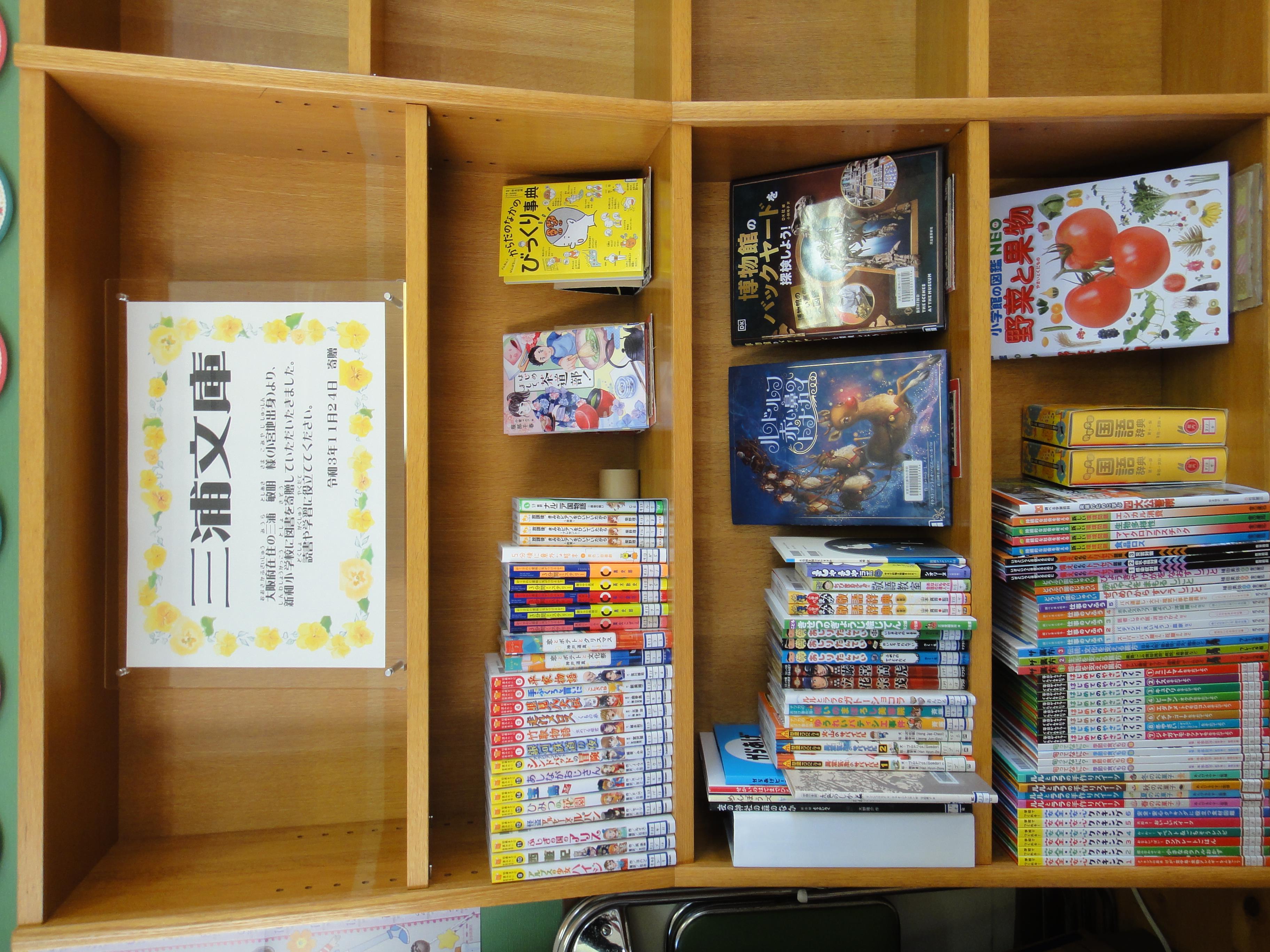 １１月２７日（土）に校内持久走大会を実施しました。快晴の天候に恵まれ、そして、多くの保護者、地域の皆様方の声援を受け、最後まで精一杯走る子ども達の姿を見ることができました。ご声援いただいた皆様、ありがとうございました。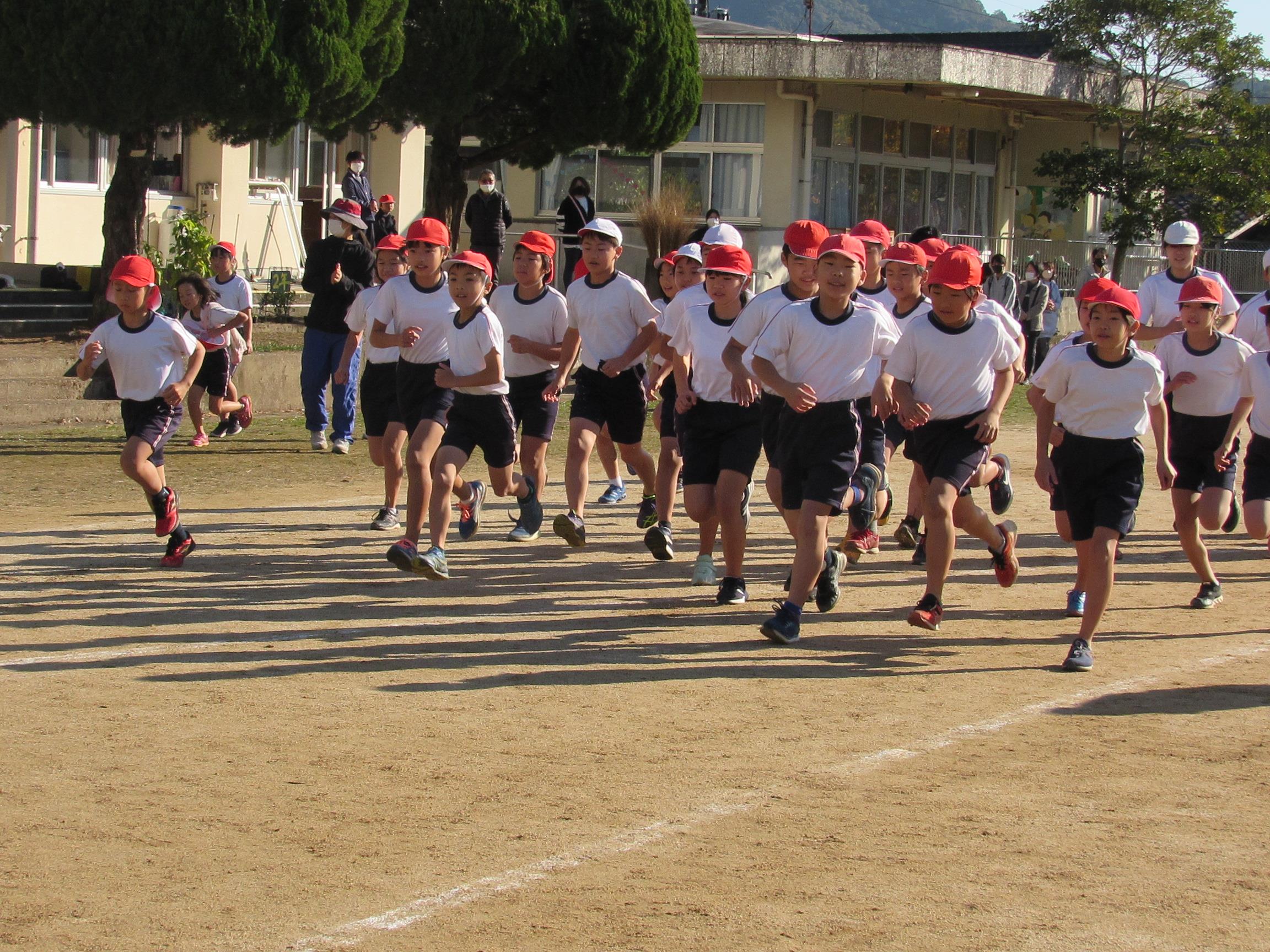 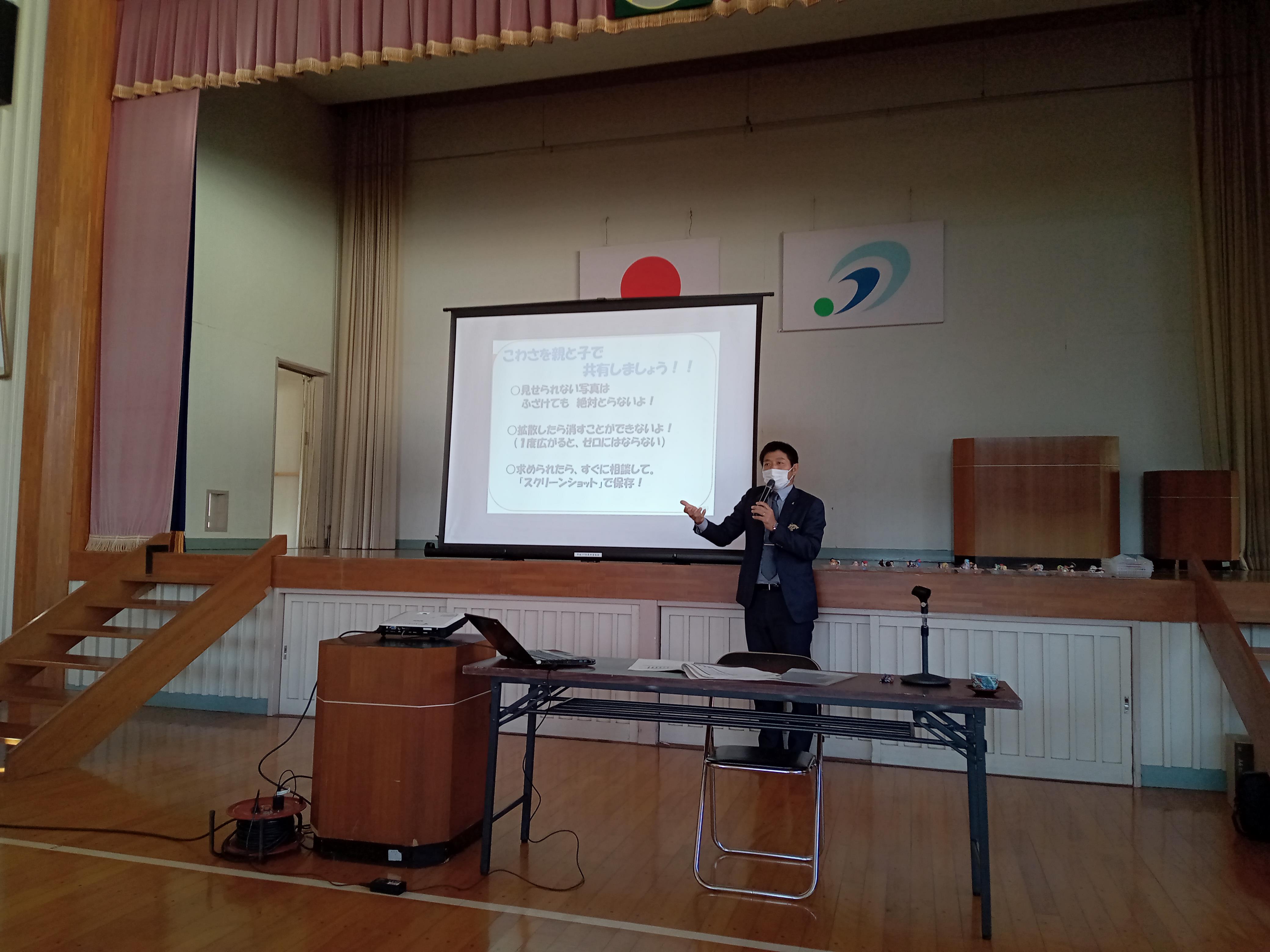 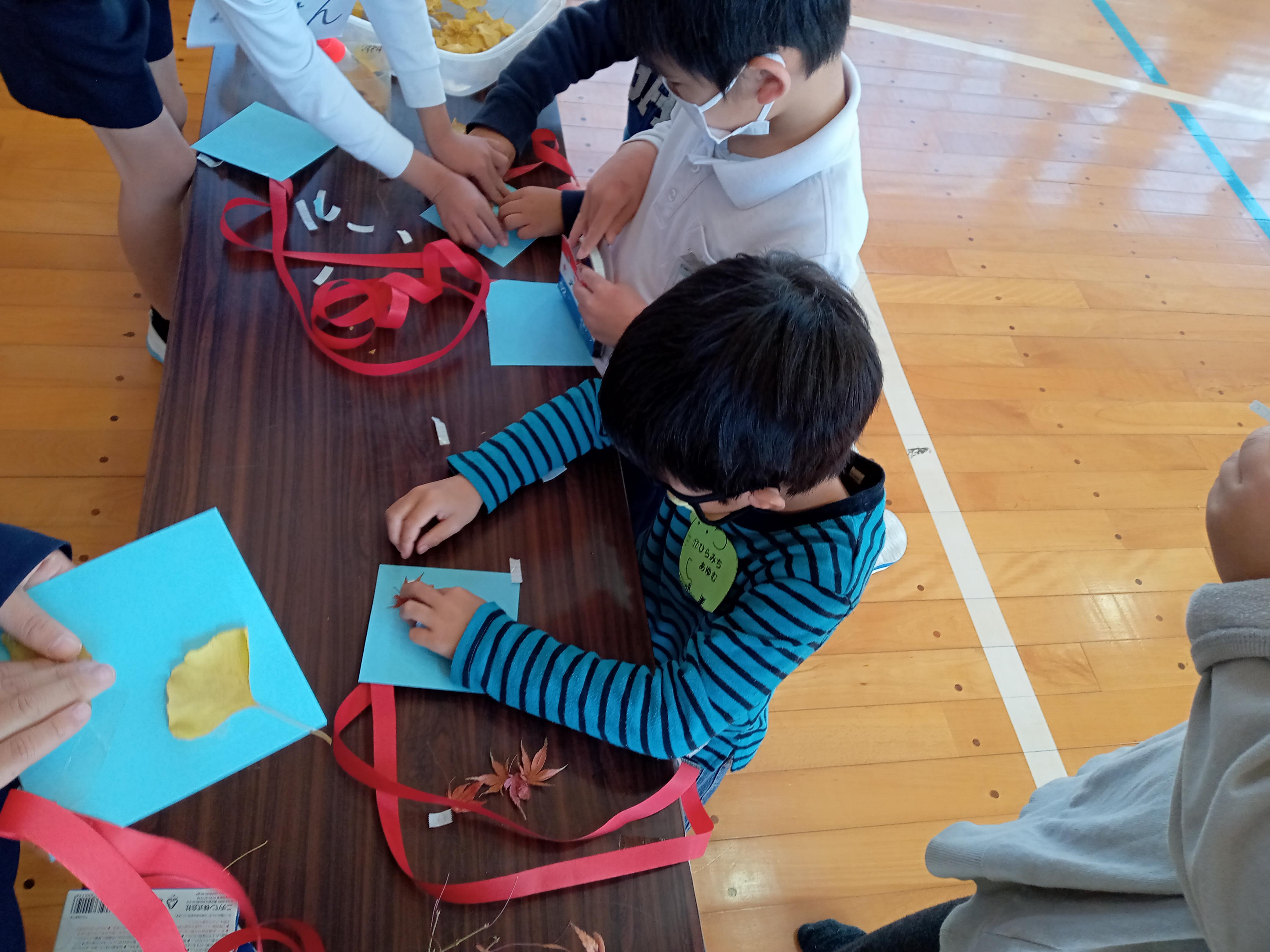 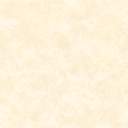 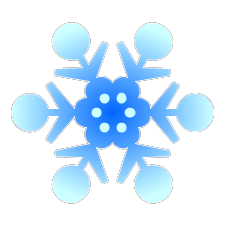 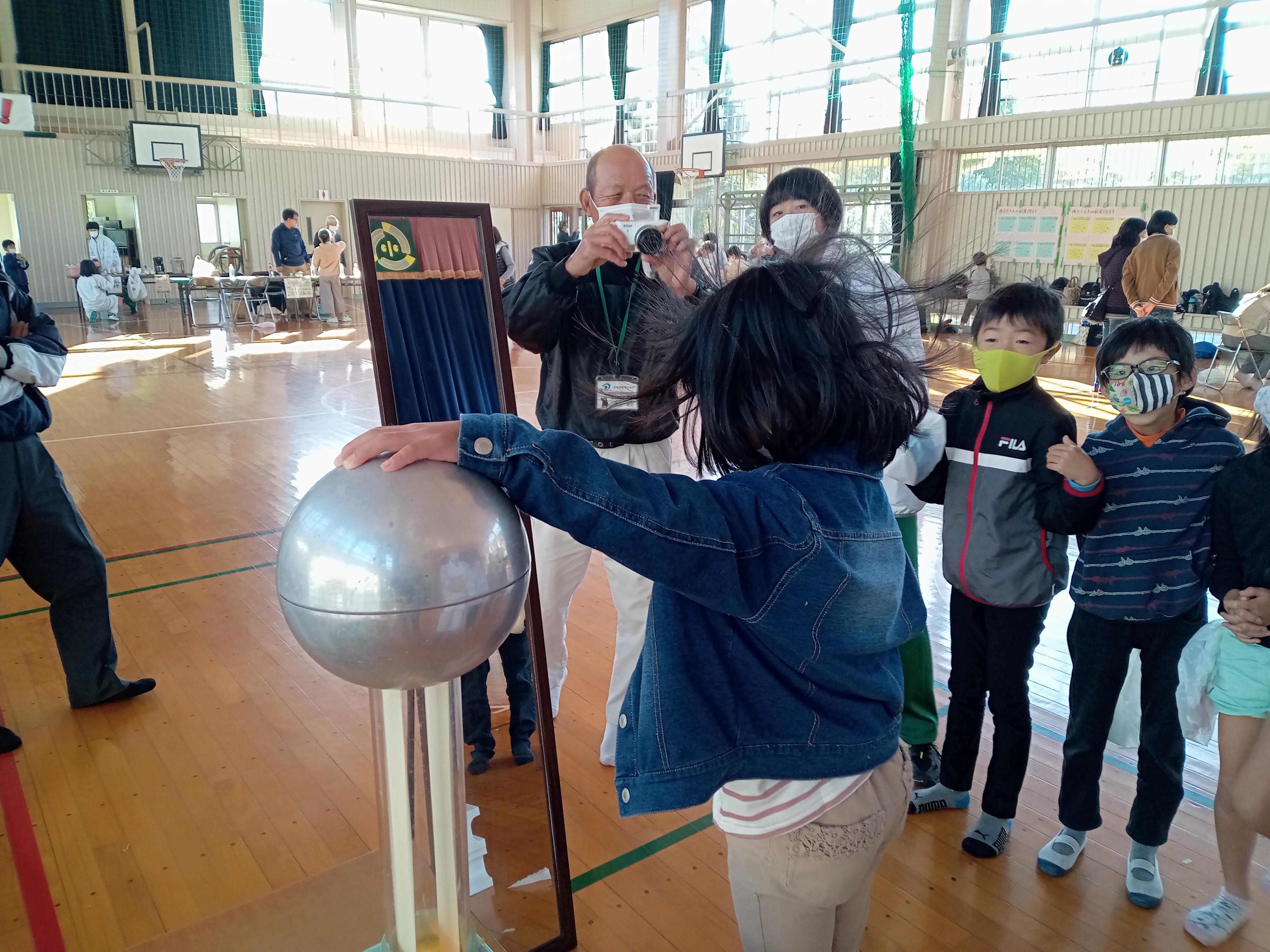 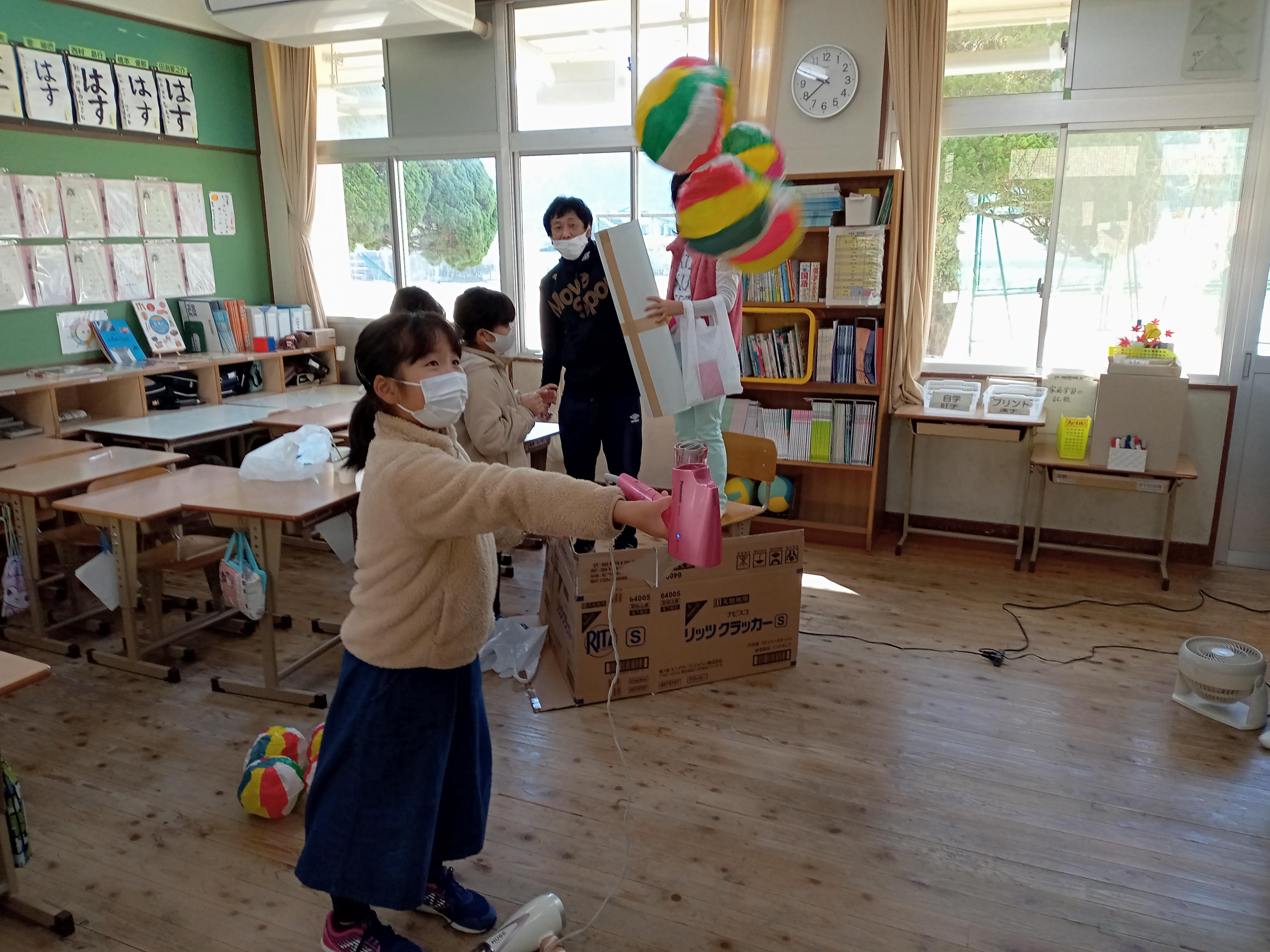 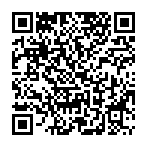 